New YouTube Features, Upgrades Starting in US Next MonthYouTube unveiled plans for a 2021 US rollout of its TikTok-like Shorts, shopping functionally for creator channels, purchase "applause" and the addition of video chapters. YouTube TV also is enhancing the user experience with support for 4K streams where available, as well as a download feature for offline viewing.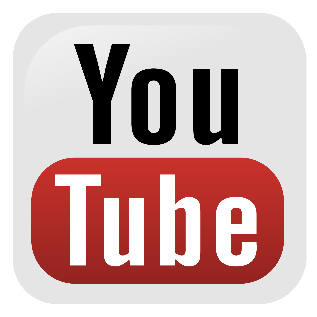 The Verge 2/17/21https://www.theverge.com/2021/2/17/22286286/youtube-shorts-us-rollout-product-features-updates-chapters-monetization-neal-mohan